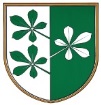 OBČINA KIDRIČEVOKomisija za mandatna vprašanja, volitve in imenovanjaKopališka ul. 142325 Kidričevo									PREDLOG SKLEPANa podlagi 20. in 46. člena Statuta Občine Kidričevo (Uradno glasilo slovenskih občin, št. 62/16 in 16/18) 15. člena Odloka o območjih in delu krajevnih odborov (Uradni list RS, št. 83/99, 94/00 in Uradno glasilo slovenskih občin, št. 9/07)  komisija za mandatna vprašanja, volitve in imenovanja predlaga občinskemu svetu Občine Kidričevo, da sprejmeS  K  L  E  Po imenovanju Krajevnega odbora Lovrenc na Dravskem poljuV Krajevni odbor Lovrenc na Dravskem polju  se imenujejo:1. Zvonko Erbus, Pleterje 352. Leopold Mesarič, Lovrenc na Dr. polju 1213. Anton Planinšek, Župečja vas 24. Jadranko Školnik, Lovrenc na Dr. polju 8/f5. Andrej Švajger, Pleterje 7O b r a z l o ž i t e vKomisija za mandatna vprašanja, volitve in imenovanja (v nadaljevanju: komisija) je na svoji 2. redni seji, ki je bila dne, 7.3.2019 obravnavala predloge za imenovanje članov Krajevnega odbora Lovrenc na Dravskem polju. Na zboru občanov za območje krajev Lovrenc na Dravskem polju, Pleterje in Župečja vas, ki je bil, dne 27. 2.2019, so bili v Krajevni odbor Lovrenc na Dravskem polju predlagani:1. Jadranko Školnik, Lovrenc na Dr. polju 8/f2. Leopold Mesarič, Lovrenc na Dr. polju 1213. Zvonko Erbus, Pleterje 354. Andrej Švajger, Pleterje 75. Anton Planinšek, Župečja vas 2Vsi predlagani kandidati za člane Krajevnega odbora Lovrenc na Dravskem polju so podali pisno soglasje, da sprejmejo kandidaturo.V skladu s določili 2. člena Odloka o spremembah in dopolnitvah Odloka o območjih in delu krajevnih odborov (Uradno glasilo slovenskih občin, št. 9/07) šteje Krajevni odbor Lovrenc na Dravskem polju pet (5) članov. Komisija za mandatna vprašanja, volitve in imenovanja predlaga občinskemu svetu, da sprejme predlagani predlog sklepa. Štev. 011-18/2019Dne  12.3.2019								Milan Fideršek;								predsednik								komisije za mandatna vprašanja,								volitve in imenovanja